      Prilog I.OBRAZAC PONUDBENI LISTEvidencijski broj nabave: 04/21 NARUČITELJPONUDITELJPREDMET NABAVE4. CIJENA PONUDE ZA PREDMET NABAVE: ROK VALJANOSTI PONUDE:U ____________, dana ___________ 2021.	_____________________________	(ime i prezime odgovorne osobe ponuditelja)	_____________________________ 	(potpis)Naziv:UMJETNIČKA ŠKOLA LUKE SORKOČEVIĆASjedište:20 000 Dubrovnik, Strossmayerova br. 3OIB:13098701080Naziv i sjedište ponuditelja/nositelja ponude:Adresa ponuditelja/nositelja ponude: OIB (ili nacionalni identifikacijski broj prema zemlji sjedišta gospodarskog subjekta, ako je primjenjivo):IBAN:Ponuditelj je u sustavu PDV-a (zaokružiti):DANEAdresa za dostavu pošte Adresa e-pošte:Osoba za kontakt:Broj telefona:Broj telefaksa:Naziv predmeta nabaveSanacija istočnog i sjevernog pročelja na zgradi Umjetničke škole Luke SorkočevićaCijena ponude (bez PDV-a): Cijena ponude (bez PDV-a): Slovima:Iznos PDV-a:Iznos PDV-a:Slovima:Cijena ponude (sa PDV-om):Cijena ponude (sa PDV-om):Slovima:Rok valjanosti ponude: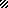 